Publicado en España el 26/06/2024 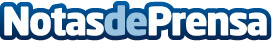 Maider Maqueda: experiencias gastronómicas interactivas que transforman la cocina modernaMaider Maqueda, una destacada chef en el ámbito de la gastronomía, está revolucionando la cocina moderna a través de sus experiencias gastronómicas interactivasDatos de contacto:Maider MaquedaMaider Maqueda765837468Nota de prensa publicada en: https://www.notasdeprensa.es/maider-maqueda-experiencias-gastronomicas Categorias: Gastronomía Sociedad Entretenimiento Restauración Consumo Cursos http://www.notasdeprensa.es